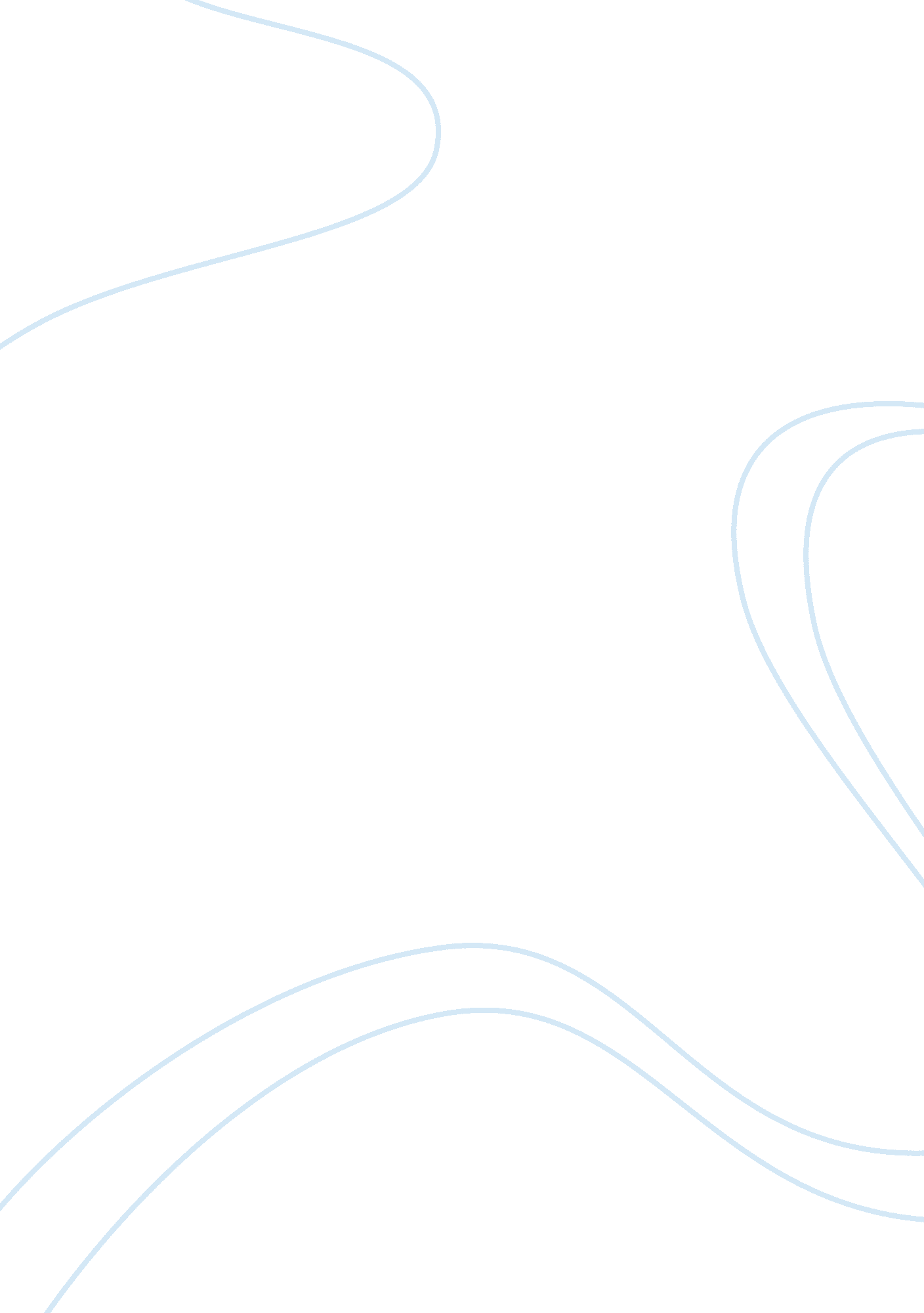 Exchange possessions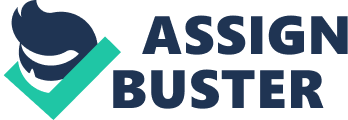 Assignment Around the universe. so many people ever like purchase new things. if the things can non utilizing. However. presents. some topographic points still have many hapless people. they do non hold adequate money to purchase any new things. In my sentiment. I agree that alternatively of ever purchasing new things. people should repair or interchange their ownerships. I will explicate the grounds and existent illustrations in the undermentioned paragraphs. Peoples ever purchasing new things. particularly. some luxury. because they buy new goods that will enable them look more nice and that can demo them hold a tonss of money. For illustration. the disbursement power of Chinese consumers extremely luxury. Many immature Chinese consumers wantonly passing. They travel rather a gorgeous frock. They ne’er used goods by patch or exchange. However. this is non a good consumer attitudes. and that may blow a batch of money. Peoples should mend alternatively of replace things. that can salvage some money to assist the hapless people that which individual who need to assist. While we may bask get downing fresh and replacing our goods. but it is frequently better to merely mend. For illustration. “ Buy the best quality places and boots that you can afford so that they last. ” says Bongiorno. Your shoemaker can do worn places look every bit good as new for a fraction of the cost of buying a new brace. See replacing colloidal suspensions. repairing slide fasteners. and smoothing up whenever you can for every bit small as $ 10. Therefore repair things is better than to purchase another things. Another manner. that we can sell or interchange our ownerships online. such as: Barter Quest or Trade Away. com. These sites allow the users to post their points online. Then the consumer can purchase an point. sell an point. or trade an point with other members on the same site. For illustration. you bought a game and you do non desire to play it any longer. In this instance. you can merely interchange it for another game with person else that is besides looking to interchange game. The same applies for audio books. films. apparels. game consoles etc. That can assist people to hold new things. it besides do non blow money to purchase. In decision. people do non necessitate ever purchase new points. There many ways can acquire the new things and you can interchange the things. In the hereafter. I hope that more people know how to properly trade with their ain material. Mentions: Articlesbaase. “ The on-line topographic point for rent and exchange things” . hypertext transfer protocol: //www. articlesbase. com/business-opportunities-articles/the-online-place-for-rent-and-exchange-things-1589502. hypertext markup language ( 21/09/2012 ) Torabi. F ( 2012 ) . “ when you should mend alternatively of replace” . hypertext transfer protocol: //finance. yokel. com/news/when-you-should-repair-instead-of-replace. hypertext markup language ( 21/09/2012 ) Word Press. “ Fashion And Living” . hypertext transfer protocol: //cting98. wordpress. com/2010/12/03/chinese-people-love-luxury-goods-luxury-goods-to-love-china/ ( 21/09/2012 ) 